Tenement owner agreementIf the applicant is not the tenement owner then the approval of the tenement owner is required to accompany the Co-funded Geophysics Program application.The approval should be on the tenement owner’s letterhead and signed by the tenement holder. The following words are an example of what may be used:“………… (name of tenement holder) is fully aware of the Co-funded Geophysics Program application being submitted by …… (name of applicant) over tenement…. (tenement number(s) held by name of tenement holder).……… (Tenement holder) agrees to the Co-funded Geophysics Program application and the conditions under which a grant may be made, including early release to Open File of information (report and data). It is understood that early release means the release of the information on the co-funded geophysical project three months after the conclusion of the twelve month Funding Term.”Please attach a copy of the approval letter to the online application (as shown below).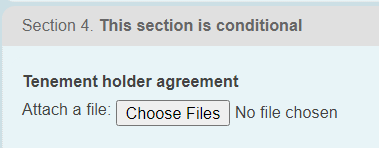 